Załącznik nr 2 do Uchwały  Nr 559/11852/24 Zarządu Województwa Podkarpackiego w Rzeszowie z dnia 16 stycznia 2024r.Rzeszów, 2024-01-03OS-I.721.1.114.2023.BK.ACPROTOKÓŁ NR 2 protokół z konsultacji z organizacjami pozarządowymi i podmiotami wymienionymi w art. 3 ust. 3 ustawy o działalności pożytku publicznego i o wolontariacie projektu uchwały projektu uchwały w sprawie określenia Programu ochrony środowiska przed hałasem dla województwa podkarpackiego na lata 2024-2028 w trybie stacjonarnym w dniu 15 grudnia 2023r.	Zgodnie z Uchwałą Nr 546/11565/23 Zarządu Województwa Podkarpackiego z dnia 5 grudnia 2023 r. przeprowadzone zostały konsultacje projektu uchwały w sprawie określenia Programu ochrony środowiska przed hałasem dla województwa podkarpackiego na lata 2024- 2028 w formie spotkania w dniu 15 grudnia 2023r. w godzinach 1600 -1800, w budynku przy ul. Lubelskiej 4 w Rzeszowie, w sali nr 112. W spotkaniu uczestniczyli przedstawiciele Urzędu Marszałkowskiego Województwa Podkarpackiego Departamentu Ochrony Środowiska oraz Pan Jarosław Kowalczyk Ecoplan z siedziba w Opolu - wykonawca projektu Programu ochrony środowiska przed hałasem dla województwa podkarpackiego na lata 2024- 2028. W trakcie spotkania Wykonawca przedstawił prezentację projektu Programu ochrony środowiska przed hałasem dla województwa podkarpackiego na lata 2024- 2028.Powyższe spotkanie konsultacyjne prowadzone było na podstawie § 3 Uchwały Nr III/28/10 Sejmiku Województwa Podkarpackiego z dnia 29 grudnia 2010 r. w sprawie określenia szczegółowego sposobu konsultowania z organizacjami pozarządowymi i podmiotami wymienionymi w art. 3 ust. 3 ustawy o działalności pożytku publicznego i o wolontariacie projektów aktów prawa miejscowego ( Dz. Urz. Woj. Podk. z 2011 r. Nr 1, poz. 2), w związku z art. 5, ust. 1, ust. 2 pkt 3, pkt 4, art. 41a ust. 2 pkt 2 ustawy z dnia 24 kwietnia 2003 r. o działalności pożytku publicznego i o wolontariacie (Dz.U. 2023, poz. 571). Adresatami przedmiotowych konsultacji były organizacje pozarządowe i podmioty wymienione w art. 3 ust. 3 wymienionej ustawy. W okresie wyznaczonym do konsultacji tj. od 08.12.2023r. do 29.12.2023r. przedmiotowy projekt uchwały dostępny był na stronie internetowej Urzędu Marszałkowskiego Województwa Podkarpackiego w Rzeszowie:  https://bip.podkarpackie.pl/  w zakładce Samorząd → Informacje o środowisku → Ochrona przed hałasem.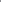 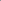 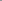 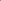 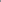 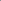 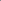 Na spotkanie nie stawiły się organizacje pożytku publicznego, w związku z tym w trakcie spotkania nie zostały złożone żadne uwagi ani wnioski do konsultowanego projektu uchwały.